Mumbai, une métropole mondialisée d’un pays émergent 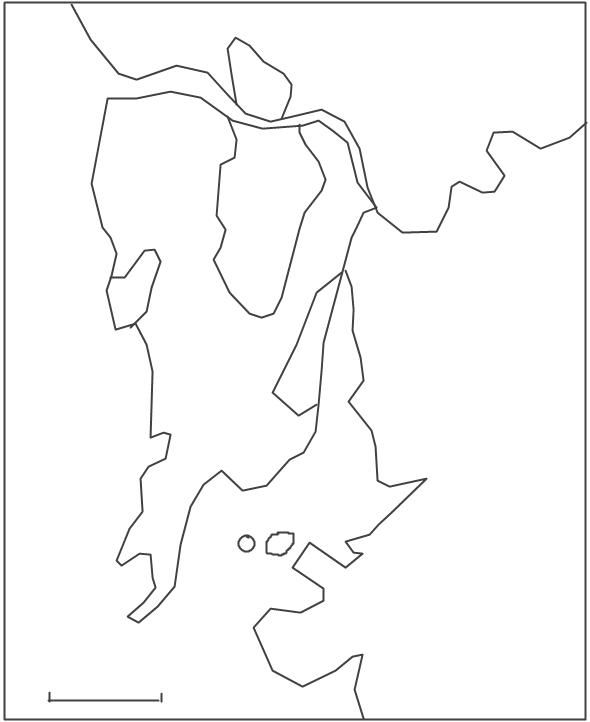 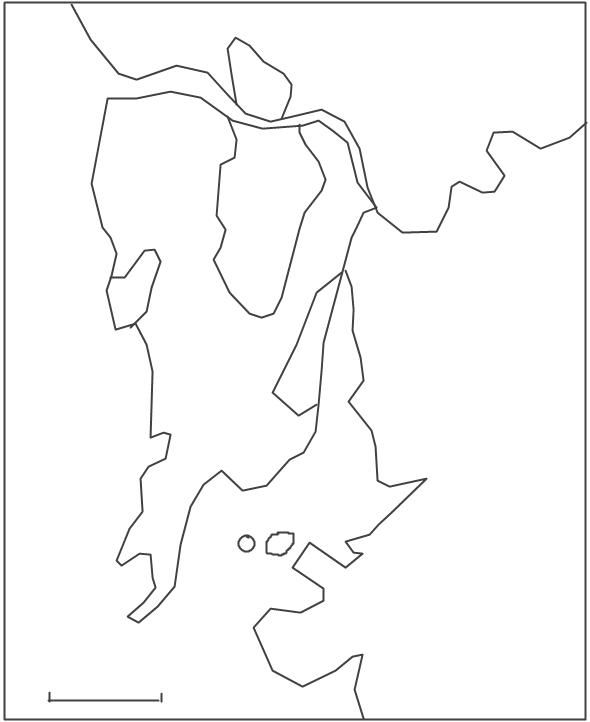 